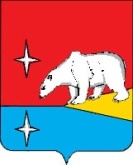 АДМИНИСТРАЦИЯ ГОРОДСКОГО ОКРУГА ЭГВЕКИНОТП О С Т А Н О В Л Е Н И ЕО создании комиссии для проведения проверки готовности к отопительному периоду                  2021-2022 годов теплоснабжающих и теплосетевых организаций, потребителей тепловой энергии городского округа Эгвекинот	В соответствии с Федеральным законом от 27 июля 2010 г. № 190-ФЗ «О теплоснабжении», Правилами оценки готовности к отопительному периоду, утвержденными приказом Министерства энергетики Российской Федерации от 12 марта 2013 г. № 103, Уставом городского округа Эгвекинот, Администрация городского округа ЭгвекинотП О С Т А Н О В Л Я Е Т: 1. Утвердить:	1.1. Состав комиссии для проведения проверки готовности к отопительному периоду 2021-2022 годов теплоснабжающих и теплосетевых организаций, потребителей тепловой энергии городского округа Эгвекинот согласно  приложению 1 к настоящему постановлению;	1.2. Перечень теплоснабжающих организаций, осуществляющих деятельность в сфере теплоснабжения на территории городского округа Эгвекинот, в отношении которых проводится проверка готовности к отопительному периоду 2021-2022 годов согласно приложению 2 к настоящему постановлению;	1.3. Перечень потребителей тепловой энергии, в отношении которых проводится проверка готовности к отопительному периоду 2021-2022 годов согласно приложению 3 к настоящему постановлению.2. Рекомендовать потребителям тепловой энергии, заключившим договор теплоснабжения и не указанным в приложении 3 к настоящему постановлению, в срок                    до 10 сентября 2021 года:2.1. Подготовить тепловые пункты и системы отопления к работе в отопительном периоде 2021-2022 годов в соответствии с требованиями Правил технической эксплуатации тепловых энергоустановок;2.2. Обеспечить доступ в тепловые пункты и их приемку представителями муниципального унитарного предприятия жилищно-коммунального хозяйства «Иультинское».   3. Настоящее постановление обнародовать в местах, определенных Уставом городского округа Эгвекинот, и разместить на официальном сайте Администрации городского округа Эгвекинот в информационно-телекоммуникационной сети «Интернет».4.   Настоящее постановление вступает в силу с момента обнародования.5. Контроль за исполнением настоящего постановления возложить на Управление промышленной политики Администрации городского округа Эгвекинот (Абакаров А.М.).Глава Администрации 				                                                 Р.В. КоркишкоПриложение 1к постановлению Администрации   городского округа Эгвекинот            от 30 июля 2021 г. № 356-паСОСТАВкомиссии для проведения проверки готовности к отопительному периоду                  2021-2022 годов теплоснабжающих и теплосетевых организаций, потребителей тепловой энергии городского округа ЭгвекинотПриложение 2к постановлению Администрациигородского округа Эгвекинот                                                                                                   от 30 июля 2021 г. № 356-паПеречень теплоснабжающих организаций, осуществляющих деятельность в сфере теплоснабжения на территории городского округа Эгвекинот, в отношении которых проводится проверка готовности к отопительному периоду 2021-2022 годовПриложение 3к постановлению Администрациигородского округа Эгвекинотот 30 июля 2021 г. № 356-паПеречень потребителей тепловой энергии, в отношении которых проводится проверка готовности к отопительному периоду 2021-2022 годовот 30 июля 2021 г.№ 356 - пап. ЭгвекинотПредседатель комиссии:Председатель комиссии:Абакаров Абулмуслим Мутаевич- первый заместитель Главы Администрации – начальник Управления промышленной политики Администрации городского округа ЭгвекинотЗаместитель председателя комиссии:Заместитель председателя комиссии:Горностаев Виктор Викторович- заместитель начальника Управления - начальник отдела промышленности, транспорта, связи, ТЭК Управления промышленной политики Администрации городского округа Эгвекинот.Члены комиссии:Члены комиссии:Гапоненко Григорий Петрович- директор общества с ограниченной ответственностью                 «Тепло-Рыркайпий»;Глущенко                        Анастасия Сергеевна- консультант отдела градостроительства и архитектуры Управления промышленной политики Администрации городского округа Эгвекинот;Кевкун Вячеслав Викторович- уполномоченный Главы Администрации городского округа Эгвекинот в селе Уэлькаль;Крамскова                         Евгения Юрьевна- советник-эксперт отдела жилищно-коммунального хозяйства Управления промышленной политики Администрации городского округа Эгвекинот;Малахова Евгения Владимировна- уполномоченный Главы Администрации городского округа Эгвекинот в селе Рыркайпий;Никулин Алексей Викторович- уполномоченный Главы Администрации городского округа Эгвекинот в селе Амгуэма;Попов Сергей Анатольевич- главный инженер муниципального унитарного предприятия жилищно-коммунального хозяйства «Иультинское»;Ранаутагин Вячеслав Иванович- уполномоченный Главы Администрации городского округа Эгвекинот в селе Конергино;ТутаевВиталий Викторович- директор филиала акционерного общества «Чукотэнерго» Эгвекинотская государственная районная электростанция.№ п.п.Наименование организации1Муниципальное унитарное предприятие жилищно-коммунального хозяйства «Иультинское»;2Филиал акционерного общества «Чукотэнерго» Эгвекинотская государственная районная электростанция;3Общество с ограниченной ответственностью «Тепло Рыркайпий».№ п.п.Наименование 1Объекты Муниципального казенного учреждения «Административно-хозяйственная служба, Единая дежурно - диспетчерская служба, архив городского округа Эгвекинот»2Объекты муниципального бюджетного дошкольного образовательного учреждения «Детский сад «Алёнушка» поселка Эгвекинота»3Объекты муниципального бюджетного общеобразовательного учреждения «Школа-интернат поселка Эгвекинот»4Объекты муниципального автономного образовательного учреждения дополнительного образования «Центр дополнительного образования городского округа Эгвекинот»»5Объекты муниципального бюджетного общеобразовательного учреждения «Средняя общеобразовательная школа поселка Эгвекинот»6Объекты муниципального автономного учреждения культуры «Краеведческий музей городского округа Эгвекинот»7Объекты муниципального автономного учреждения культуры «Централизованная библиотечная система городского округа Эгвекинот»8Объекты муниципального бюджетного общеобразовательного учреждения «Центр образования села Амгуэмы»9Объекты муниципального бюджетного общеобразовательного учреждения «Центр образования села Конергино»10Объекты муниципального бюджетного общеобразовательного учреждения «Центр образования села Рыркайпий»11Объекты муниципального автономного учреждения культуры  «Центр досуга и народного творчества городского округа Эгвекинот»12Объекты муниципального автономного физкультурно-спортивного учреждения «Физкультурно-оздоровительный комплекс городского округа Эгвекинот»13Объекты муниципального автономного образовательного учреждения дополнительного образования «Детская школа искусств городского округа Эгвекинот»14Жилой фонд городского округа Эгвекинот